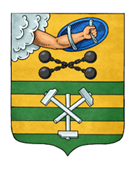 ПЕТРОЗАВОДСКИЙ ГОРОДСКОЙ СОВЕТ8 сессия 29 созываРЕШЕНИЕот 31 марта 2022 г. № 29/8-105О внесении изменений в Порядок размещения сведений о доходах, расходах, об имуществе и обязательствах имущественного характера лиц, замещающих муниципальные должности Петрозаводского городского округа, на официальных сайтах органов местного самоуправления Петрозаводского городского округа и предоставления этих сведений средствам массовой информации для опубликования На основании статьи 2 Федерального закона от 06.10.2003 № 131-ФЗ 
 «Об общих принципах организации местного самоуправления в Российской Федерации», подпункта «в» пункта 3 статьи 1, части 4.3 статьи 12.1 Федерального закона от 25.12.2008 № 273-ФЗ «О противодействии коррупции», статьи 2 Федерального закона от 01.07.2021 № 255-ФЗ 
 «О внесении изменений в Федеральный закон «Об общих принципах организации и деятельности контрольно-счетных органов субъектов Российской Федерации и муниципальных образований» и отдельные законодательные акты Российской Федерации», части 8 статьи 5.1 Закона Республики Карелия от 12.11.2007 № 1128-ЗРК «О некоторых вопросах правового положения лиц, замещающих муниципальные должности в органах местного самоуправления в Республике Карелия» Петрозаводский городской СоветРЕШИЛ:Внести в Порядок размещения сведений о доходах, расходах, об имуществе и обязательствах имущественного характера лиц, замещающих муниципальные должности Петрозаводского городского округа, на официальных сайтах органов местного самоуправления Петрозаводского городского округа и предоставления этих сведений средствам массовой информации для опубликования, утвержденный Решением Петрозаводского городского Совета от 26.04.2012 № 27/10-170 «Об утверждении Порядка размещения сведений о доходах, расходах, об имуществе и обязательствах имущественного характера лиц, замещающих муниципальные должности Петрозаводского городского округа, на официальных сайтах органов местного самоуправления Петрозаводского городского округа и предоставления этих сведений средствам массовой информации для опубликования», следующие изменения:1. Пункт 2 дополнить абзацем четвертым следующего содержания: «- в отношении сведений, указанных в настоящем пункте, представленных Председателем, заместителем Председателя и аудиторами Контрольно-счетной палаты Петрозаводского городского округа, - Контрольно-счетная палата Петрозаводского городского округа.».2. Пункт 13 дополнить абзацем четвертым следующего содержания:«Сведения о доходах, расходах, об имуществе и обязательствах имущественного характера, представляемые Председателем, заместителем Председателя и аудиторами Контрольно-счетной палаты Петрозаводского городского округа, размещаются на официальном сайте Контрольно-счетной палаты Петрозаводского городского округа.».Председатель Петрозаводского городского Совета                                       Н.И. ДрейзисГлава Петрозаводского городского округа                          В.К. Любарский